РЕШЕНИЕ
Глазовской городской Думы
седьмого созыва№ 73									31 марта 2021 года	О назначении стипендий муниципального образования «Город Глазов» обучающимся в образовательных организациях города ГлазоваОтмечая высокие результаты в учебе, активное участие в общественной, культурной, спортивной жизни образовательных организаций и города, руководствуясь, Уставом муниципального образования «Город Глазов»,Глазовская городская Дума решает:1.Назначить стипендии муниципального образования «Город Глазов» следующим обучающимся в образовательных организациях города Глазова:1) Араслановой Агеляре Маратовне, обучающейся 9А класса МБОУ «СОШ № 4»;2) Афониной Анастасии Вячеславовне, обучающейся 10 класса МБОУ «СОШ № 7»;3) Бабуриной Софье Павловне, обучающейся хореографического отделения МБУ ДО ДШИ № 2;4) Берестову Дмитрию Антоновичу, обучающемуся 11 класса   МБОУ «СШ № 12»;5) Боровковой Александре Анатольевне, обучающейся 9Б класса МБОУ «СОШ № 1»;6) Владыкиной Кристине Анатольевне, обучающейся хорового отделения по классу «Хоровое пение» МБУ ДО ДШИ № 3 «Глазовчанка»;7) Власовой Дарье Леонидовне, обучающейся 10Б класса МБОУ «СОШ № 2»;8) Веретенниковой Виктории Владимировне, обучающейся 9Л класса МБОУ «СОШ № 11»;9) Вершинину Семёну Александровичу, обучающемуся 11А класса МБОУ «СШ № 13»;10) Главатских Василию Ивановичу, обучающемуся 11А класса МБОУ «Гимназия № 8»;11) Дмитриеву Даниилу Дмитриевичу, обучающемуся 11А класса МБОУ «СОШ № 16» участнику волонтёрского отряда «Добровольцы России»;12) Здоровой Елизавете Михайловне, обучающейся 11 класса МБВ (С)ОУ «Центр образования»;13) Каримову Марселю Ринатовичу, обучающемуся 11А класса МБОУ «СОШ № 9»;14) Лихачевой Анастасии Евгеньевне, обучающейся 9Б класса МБОУ «СОШ № 10» им. Героя РФ А.Б. Ушакова;15) Ложкиной Марии Станиславовне, обучающейся 11Б класса МБОУ «Гимназия № 14»;16) Макарову Александру Андреевичу, обучающемуся 11Б класса МБОУ «Физико-математический лицей»;17) Максимову Егору Сергеевичу, обучающемуся 10Б класса МБОУ «СОШ № 15» им. В.Н. Рождественского;18) Семёновой Александре Сергеевне, обучающейся объединения «Экологическое краеведение» МБОУ ДО «Станция юных натуралистов»;19) Симанову Максиму Дмитриевичу, обучающемуся 10 класса ГКОУ УР «ОШ №5 г. Глазова»;20) Сысоевой Кристине Александровне, обучающейся инструментального отделения класс фортепиано МБУ ДО «ДМШ № 1»;21) Тороповой Анастасии Денисовне, обучающейся «Профкласса» художественного отделения МБУ ДО «ДХШ» г. Глазова;22) Федосеевой Александре Витальевне, курсантке Военно-патриотического клуба «Патриот России» МБОУ ДО «Детско-юношеский центр»;23) Фомину Владимиру Михайловичу, обучающемуся «Отделение пулевой стрельбы» МБОУ ДО «ДЮСШ № 1»;24) Хлобыстовой Валерии Евгеньевне, обучающейся 9А класса МБОУ «СОШ № 3»;25) Яковлевой Марии Александровне, обучающейся 11Б класса МБОУ «Гимназия № 6».2. Администрации города Глазова выделить необходимые средства для выплаты стипендий обучающимся в образовательных организациях города Глазова, предусмотренные в бюджете города Глазова на 2021 год.Председатель Глазовской городской Думы						И.А. Волковгород Глазов«___» апреля 2021 года Городская Дума муниципального образования «Город Глазов»(Глазовская городская Дума)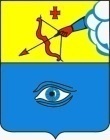 «Глаз кар» муниципал кылдытэтлэнкар Думаез (Глаз кар Дума)